Opakování učiva 5.ročníku7. Dělení přirozených čísel Jednotlivé příklady spočítej do pracovního sešitu (nezapomeň na zkoušku!!!), výsledky zapiš do pracovního listu.PROCVIČOVÁNÍ DĚLENÍ DVOJCIFERNÝM DĚLITELEM BEZE ZBYTKUVypočítej a výsledky seřaď od největší po nejmenší.1 484 : 28 =				9 030 : 15 =18 930 : 30 =			14 076 : 36 =5 244 : 92 =				2 385 : 53 =31 710 : 70 =			47 200 : 80 =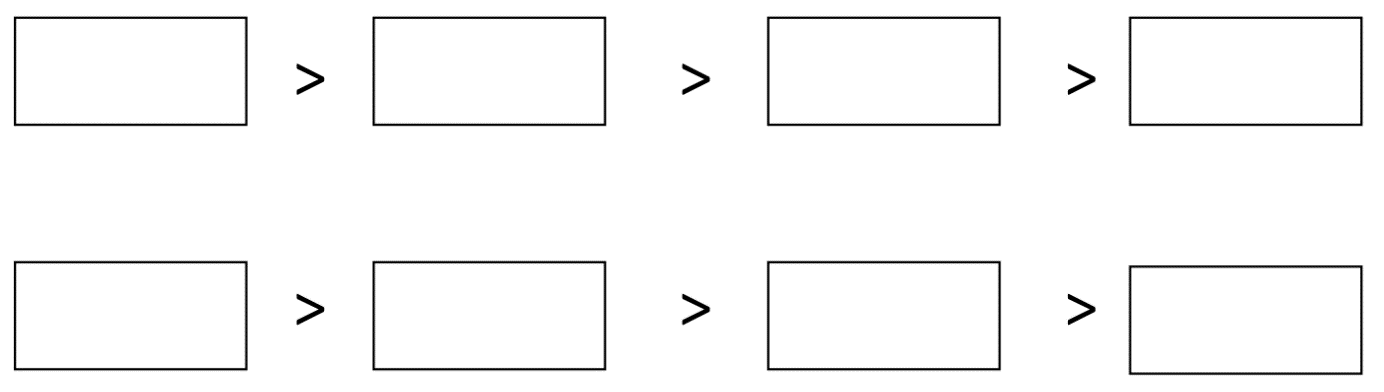 b) PROCVIČOVÁNÍ DĚLENÍ DVOJCIFERNÝM DĚLITELEM SE ZBYTKEMVypočítej.10 026 : 36 =			41 073 : 36 =169 138 : 52 =			58 923 : 49 =318 405 : 30 =			108 191 : 19 =132 932 : 93 =			59 963 : 73 =Sečti všechny zbytky, tento součet vynásob 2, odečti 90, vyděl 3. Výsledek je: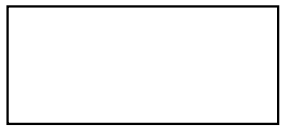 